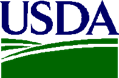 Dear State Child Nutrition Director,Thank you for completing the online survey for the Summer Food Service Program (SFSP) Integrity Study. We appreciate your response. Today we are writing to request your participation in a follow-up telephone interview. As noted in the initial notification letter you received from FNS, the study includes follow-up interviews with 18 State agencies that represent a diverse array of characteristics, and your State agency was among those selected. These interviews are a critical part of this study, because they help us learn details about procedures and aspects of the SFSP that are difficult to capture in the survey. The interviews will also help FNS leverage the knowledge and experience of State Directors like yourself for the purpose of improving the program. To facilitate scheduling, please review the list of suggested dates and times below and indicate all time slots when you would be available for a 90-minute telephone interview.  You are welcome to invite one or two key staff from your office to join the interview.   Some of the topics we will cover in the interview include: processes for determining and documenting sponsor and site eligibility, division of responsibility between State agencies and sponsors with respect to monitoring, procedures for reviewing sponsor claims, program integrity challenges, and available resources and approaches to address those challenges.   We are grateful for your cooperation and look forward to speaking with you soon.  In the meantime, if you have any questions about the SFSP Integrity Study, please contact the Westat Study Team at: [study email] or [study phone number].Sincerely,[SIGNATURE]OMB Control Number: 0584-XXXXExpiration Date: XX/XX/20XXDATES9:00 AM -10:30 AM <local time zone>1:00 PM – 2:30 PM <local time zone>